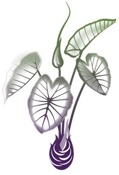 Papa Manawa - Hālāwai Kūmau o ka Hui Makua o Pūʻōhala 21 ʻOkakopa 2020 5:30 - 7:30 pmCall meeting to Order on Zoom [5:30 pm]Oli a me ka Pane (2.5 minuke)Voting (2.5 minuke)Approve 9.16.20 MinutesPuʻukū & Moʻohelu Kālā (15 minuke)Report – Lehua ColomaPre-approved budget – Lehua Coloma Kūlolo – Ian Bishop CNHA Report – Kaʻanoʻi WalkPilina (15 minuke)‘Ohana Introductions Inoa/papa & one distance learning vent or tip Events/Activities (35 minuke)ʻImi Pono – LeinaʻalaNext planning meeting is Pōʻalua, 27 ʻOkakopa @ 530                        Zoom ID 811 9542 0509 / Pwd puohala30 Years!Pūʻōhala MasksHeleui activity >> Pōʻalima, 30 ʻOkakopaKalikimaka activityManaʻoReports (35 minuke)Admin ReportKumu ReportʻAha Kauleo Report – Kaʻanoʻi WalkReport Vacant position - ʻAha Kauleo Kula WaenaSCC – Daylin HeatherMakua Alakaʻi PapaMālaMisc (2.5 minuke)Ke Kula Kaiapuni o Waimānalo ma Blanche Pope UpdateManaʻo (5 minuke)Pau Ka Hālāwai (0 minuke)Next meeting is Pōʻakolu, 18 Nowemapa @ 5:30	ZOOM 787 8511 8123 / puohala